15 Days of Christmas!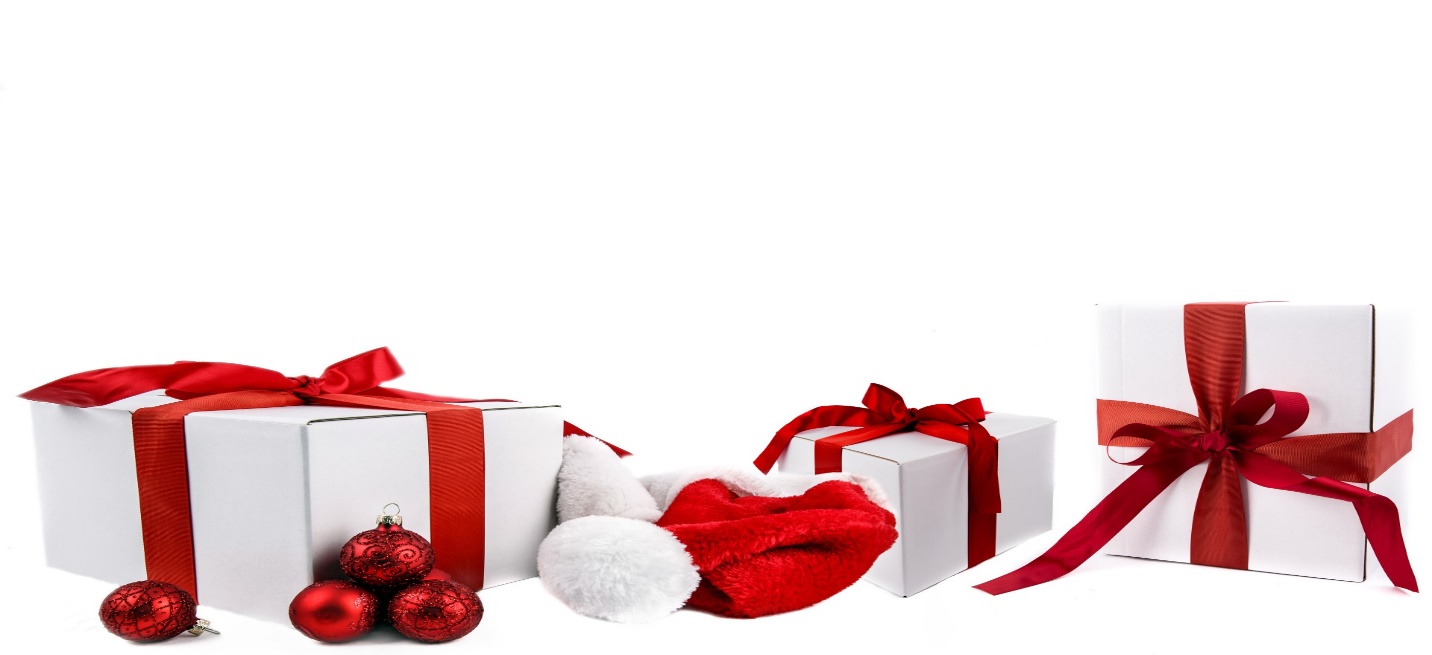 Monday Nov. 30th – “Deck the Halls” Bring an ornament to school! You can make it or buy it. Decorate your classrooms/halls and wear your favorite holiday necklace, garland, and/or bracelet.  Tuesday Dec. 1st- “Get in the Holiday Spirit!” Wear green. Wednesday Dec. 2nd- “Get in the Holiday Spirit!” Wear red. Thursday Dec. 3rd- Wear your favorite holiday socks. Friday Dec. 4th – “HO HO HO!” Wear a Santa hat.Monday Dec. 7th - “Light it up!” Wear Christmas lights.Tuesday Dec. 8th – “Rudolph!” Wear a red nose!Wednesday Dec. 9th – “Mad about plaid!” Wear you best plaid. Thursday Dec. 10th – “Character dress up” Dress up as you favorite Christmas character. (ex. Grinch, Santa)Friday Dec. 11th – “Holiday Head” Wear you favorite Holiday head gear. (ex. Antlers, etc.) Monday Dec. 15th – “Jingle Bells!” Wear your jingle bells. Tuesday Dec. 16th – “Don’t be a Grinch!” Exchange a homemade Christmas card with a friend/classmate. Wednesday Dec. 17th – “Its Christmas Time!” Wear your favorite Christmas shirt. Thursday Dec. 18th – “Nice and Cozy” Wear your pajamas. Friday Dec. 19th – “Sweater Day!” Wear your ugly and not so ugly Christmas Sweater. 